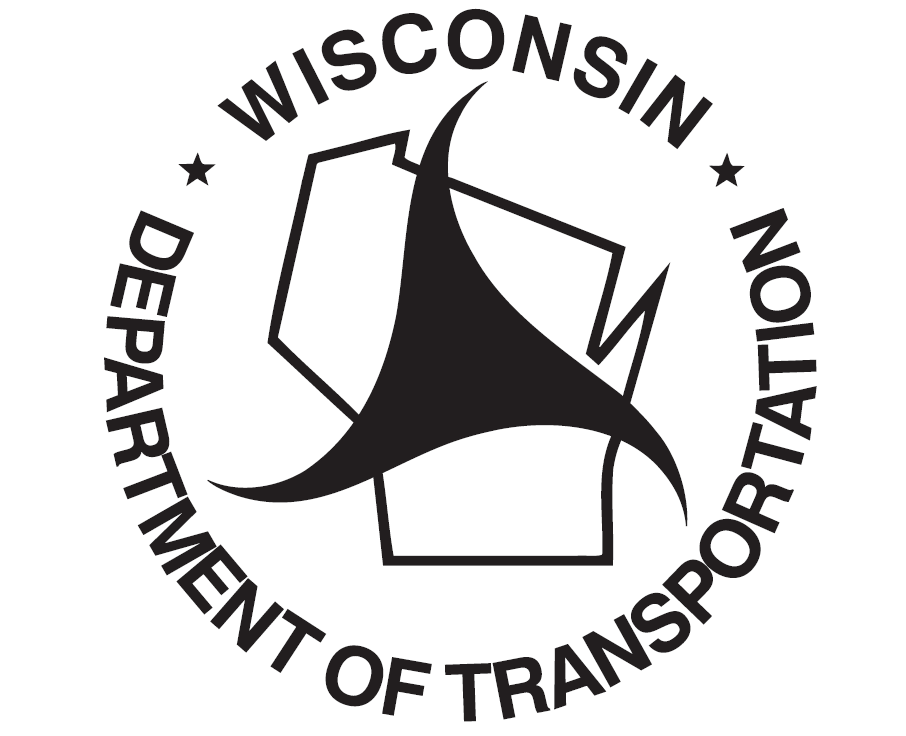 PROJECT FIELD OFFICEPROJECT ENGINEER                _____________________________FIELD OFFICE PHONE              (______)________-______________REGIONAL OFFICE PHONE    (______)________-______________PROJECT ENGINEER CAN BE LOCATED WITHIN PROJECT LIMITS DURING WORKING HOURS.  AFTER HOURS A MESSAGE CAN BE LEFT AT THE FIELD OFFICE PHONE.